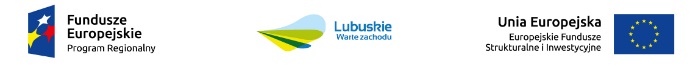 TYTUŁ PROJEKTU: RE ODRA - aktywizacja społeczna i gospodarcza terenów pofabrycznych wNowej SoliNAZWA BENEFICJENTA: Gmina Nowa Sól-MiastoProgram OperacyjnyRegionalny Program Operacyjny - Lubuskie 2020Oś priorytetowaOś 9. Infrastruktura społeczna.DziałanieDziałanie 9.2 Rozwój obszarów zmarginalizowanychPoddziałanie01 - Poddziałanie 9.2.1 Rozwój obszarów zmarginalizowanych – projekty realizowane poza formułą ZITKrótki opis projektuProjekt „RE-ODRA – aktywizacja społeczna i gospodarcza terenów pofabrycznych w Nowej Soli” związany jest z rewitalizacją terenów przemysłowych byłej fabryki Odra wraz z najbliższym otoczeniem, w ramach zadań wytyczonych w Lokalnym Programie Rewitalizacji miasta Nowa Sól na lata 2016 -2023. W ramach zadania zostanie wyremontowany i przystosowany obiekt wieży do funkcji aktywizacji społecznej, gospodarczej i edukacyjnej przedsiębiorców i mieszkańców obszaru rewitalizowanego, który został zachowany jako charakterystyczna dominanta byłej fabryki.Wprowadzenie ww. funkcji możliwe jest po wybudowaniu infrastruktury technicznej, która obecnie znajduje się w katastrofalnym stanie. Inwestycja przewiduje zatem budowę nowych sieci uzbrojenia terenu (woda, kanalizacja, oświetlenie), przebudowę i usunięcie kolizji sieci istniejących, rozwiązanie problemu kanalizacji deszczowej, budowę ok. 150 miejsc parkingowych na samochody osobowe, zadaszonych miejsc parkingowych dla skuterów i rowerów, odbudowę nawierzchni drogowej wraz
z budową systemu ciągów dla pieszych i pieszo rowerowych oraz zagospodarowanieistniejących terenów zielonych (rewaloryzacja parku) wraz z budową muszli koncertowej.ZAKRES PROJEKTU: koszty przygotowawcze, roboty bud.- montażowe, usługi nadzoru budowlanego, promocja.ZAKRES PRAC BUDOWLANYCH OBEJMUJE:1) adaptację wieży ciśnień na Wieżę Ciśnień Społecznych i Gospodarczych – remont, przebudowa i rozbudowa obiektu wraz z przystosowaniem dla osób niepełnosprawnych;2) przebudowę zdewastowanej, pofabrycznej infrastruktury technicznej oraz budowę nowej infrastruktury;3) budowę oświetlenia);4) rewaloryzację Parku Odra i zagospodarowanie terenów zielonych wraz z budową muszli koncertowej;5) wykreowanie wspólnej przestrzeni publicznej w sercu ODRY, budowa placu przy wieży pełniącego funkcję edukacyjną, kultury i rozrywki;6) budowę zaplecza parkingowego dla samochodów osobowych, skuterów i rowerów na potrzeby przedsiębiorców oraz korzystających z centrum aktywności;7) remont i przebudowę dróg wewnętrznych niezbędnych do obsługi sfery gospodarczej i społecznej rewitalizowanego obszaru;Harmonogram realizacji projektu/Okres realizacji projektuPlanowany termin rozpoczęcia realizacji projektu 2016-04-14Planowany termin rozpoczęcia rzeczowej realizacji projektu 2017-07-01Planowany termin zakończenia rzeczowej realizacji projektu 2019-11-30Planowany termin zakończenia finansowej realizacji projektu 2019-12-31Zakres finansowyWydatki ogółem (PLN) 16 096 617,46Dofinansowanie (PLN) 13 526 742,88